Publicado en Los Ángeles y Portland, Maine (USA) el 16/01/2020 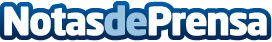 Seis empresas líderes de gestión de gastos y facturas se unen bajo la marca Emburse La nueva empresa, liderada por Eric Friedrichsen, ofrece gran innovación en soluciones personalizadas para más de 4,5 millones de viajeros de negocios en 120 paísesDatos de contacto:5CERO2 Comunicación686573555Nota de prensa publicada en: https://www.notasdeprensa.es/seis-empresas-lideres-de-gestion-de-gastos-y Categorias: Internacional Derecho Finanzas Cataluña Emprendedores Software Recursos humanos http://www.notasdeprensa.es